Is It a Net?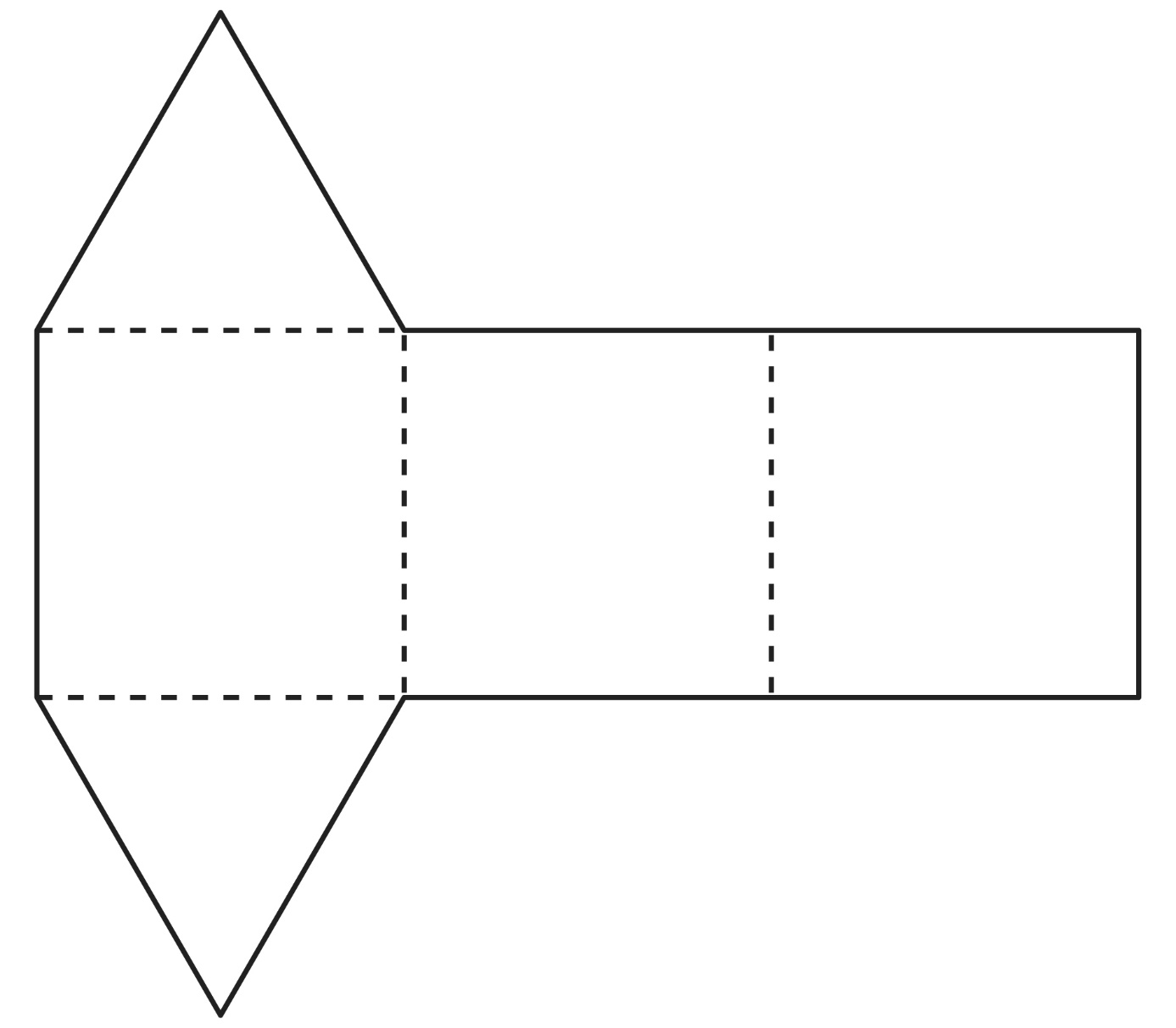 Is It a Net?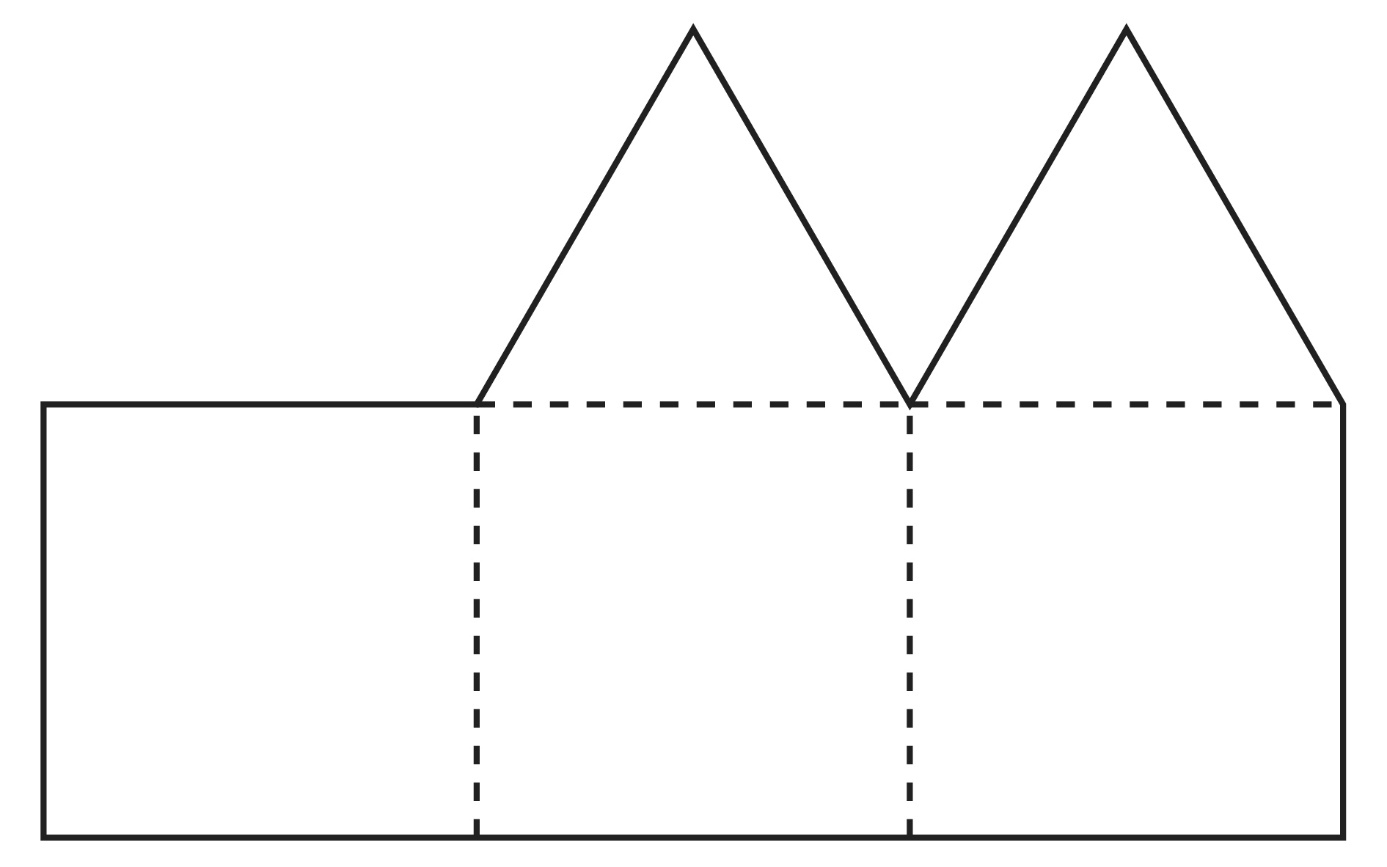 Is It a Net?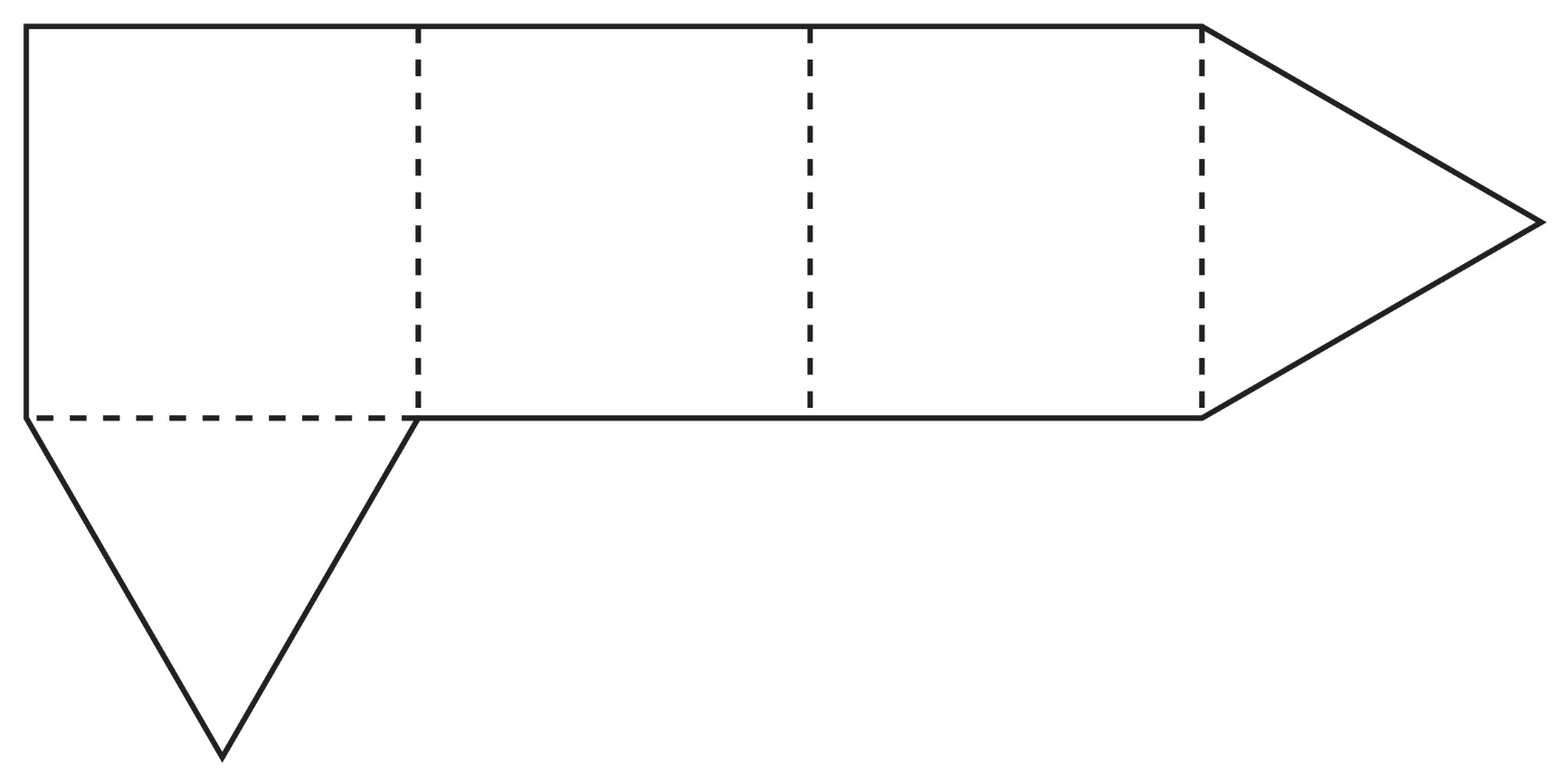 Is It a Net?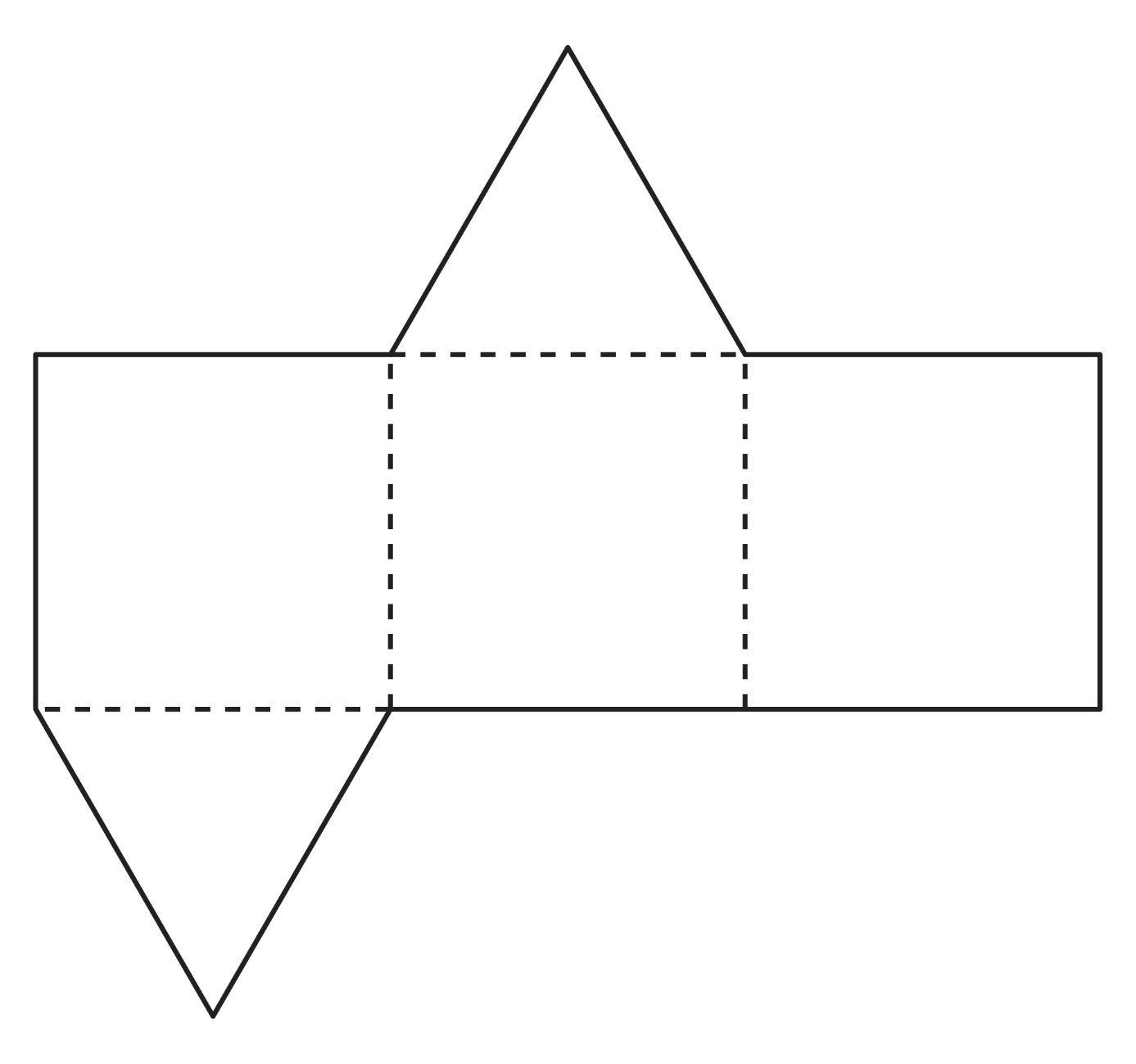 Is It a Net?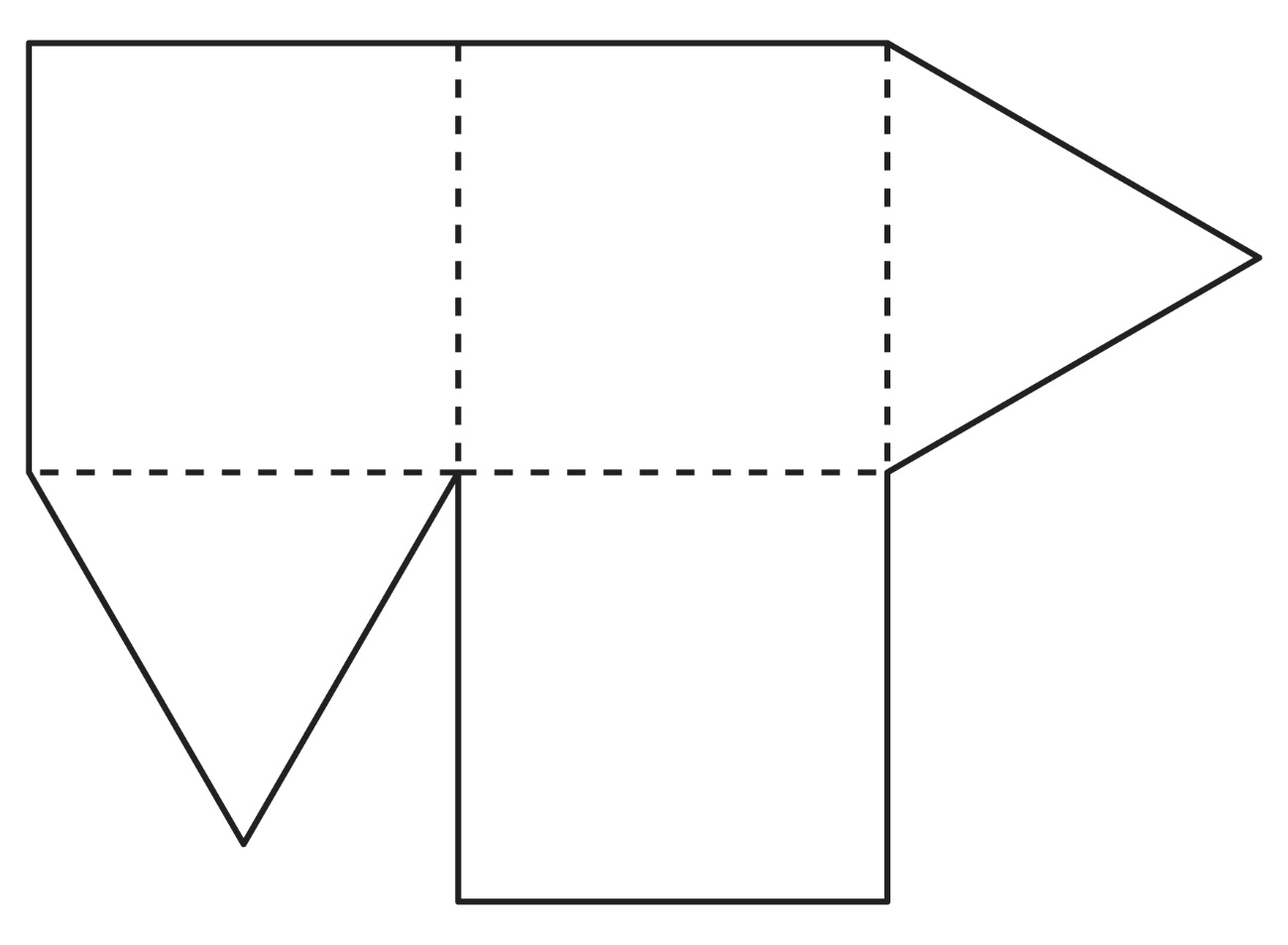 Is It a Net?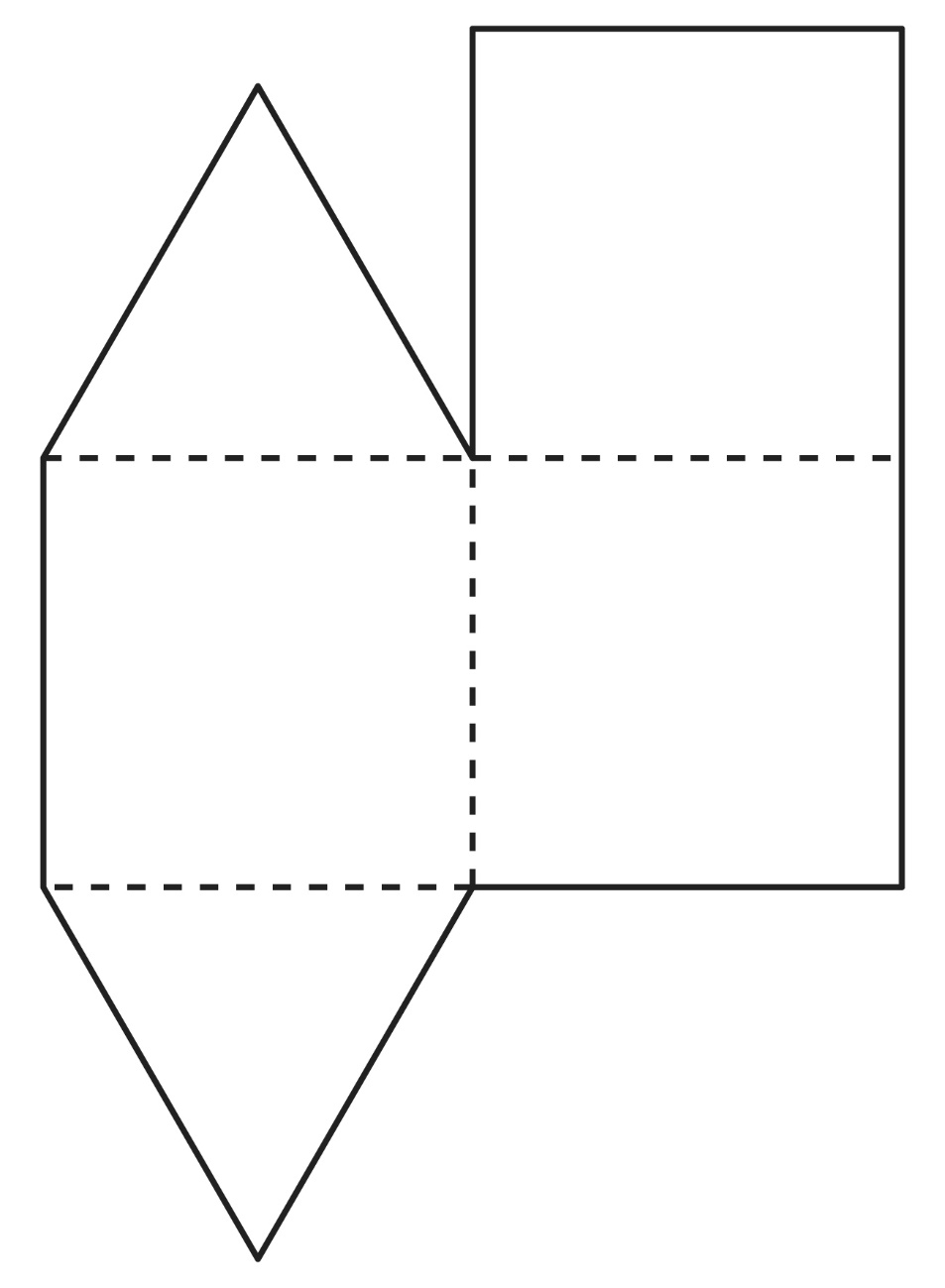 